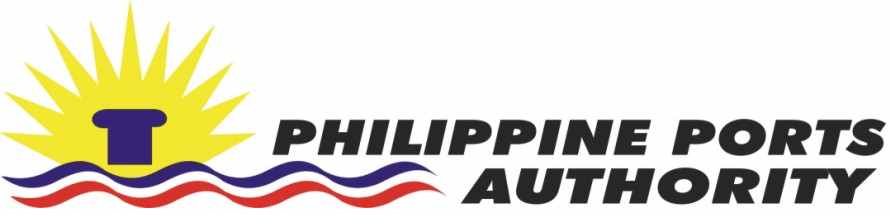 Port Security Cluster – Northern MindanaoPMO - SurigaoPMO - AgusanPMO - Misamis Oriental/Cagayan de OroPMO - Lanao del Norte/IliganPMO – Misamis Occidental/Ozamiz                                  SUPPLEMENTAL BID BULLETIN NOTICE TO BIDDERSBidders are hereby respectfully informed of the amendments, revisions, modifications and clarifications to the Bidding Documents of the Public Bidding for the Procurement of Security Services for the Port Security Cluster – Northern Mindanao of Philippine Ports Authority that was posted in the PhilGEPS and PPA Website, and published in Manila Bulletin, a newspaper of general and national circulation on 26 May 2015 as duly discussed,  deliberated and resolved by the Port Security Bids and Awards Committee (PSBAC) together with the presence of the authorized representative/s of the bidders and observers during the Pre-bid Conference held on 02 June 2016, 10:00 o’clock in the morning at the Conference Room of the Port Management Office – Misamis Oriental/Cagayan de Oro. In compliance with the Revised Implementing Rules and Regulations of RA 9184, the information provided for shall form an integral part of the pertinent Bidding Documents and related Contract. Further, acknowledgement and receipt of this supplemental bid bulletin shall bound the bidder/s of the terms and conditions set forth, otherwise the nonconformity thereof may consider the bid as nonresponsive to the bidding policies. Consequently, the same may result in the disqualification and/or rejection of the concerned bidder’s Bid. In any instance, receipt of this Supplemental Bid bulletin by the bidders presupposed that in the course of their preparation of their respective bids, they have understood and complied with the amended and revised provisions and regulations expressed herein.Approved Budget for the Contract (Supplemental Bid Bulletin No. 05-2015)In consonance with PSBAC Resolution No. 03-2015 dated 02 June 2015, the Approved Budget for the Contract (ABC) for the first year is hereby adjusted and corrected from Php. 84,014,496.60 to Php. 84,263,784.00, to comply and conform with the latest approved rates issued by PADPAO for the applicable region. The additional cost distribution are as follows:Accordingly, the immediate preceeding amendments and revisions are incorporated in the bidding documents: Invitation to BidInstruction to BiddersC. Bid Data SheetFurther, the attached PADPAO Rate rate for Region Xlll – CARAGA / Wage Order RB Xlll – 12 (Page 178) in the bidding document is hereby replaced with the applicable PADPAO Rate resolved by the PSBAC in PSBAC Resolution No. 02-2015 (attached herewith as Annex A).2.   Clarification (Supplemental Bid Bulletin 06-2015)In an email dated 17 June 2015 from Advance Forces Security and Investigation Services, Inc., they made a query, to state:“We saw some discrepancy in page 096 Technical Specifications Item 3. III. 3 . Watercraft Motorized in Summary it was five (5) but in page 097 PMO-Misamis Oriental/Cagayan de Oro it was one (1) only.  Which one shall prevail?”		Remarks:Due to error in the printing of the documents, Page 097 for PMO-Misamis Oriental/Cagayan de Oro will prevail over the Summary. Hence, the provision for the security transportation equipments for the said PMO are as follows: “ 2. 	Motorcycle125cc with 2ltrs, Gas/day	5Watercraft Motorized with 10 ltrs./day	1”Several queries were made whether TMO-Opol is subject for the requirements on Port Facility Security Survey and Inspection, Port Facility Security Assessment, and Port facility Security Plan for the PMOs/TMOs/Port under the Port Security Cluster – Northern Mindanao.Remarks:As discussed and resolved during the pre-bid conference meeting on 02 June 2015, TMO-Opol is not subject in regard the submission for the requirement on Port Facility Security Survey and Inspection, Port Facility Security Assessment, and Port facility Security Plan for the PMOs/TMOs/Port under the Port Security Cluster – Northern Mindanao. However, the said TMO is subject for ocular inspection. Hence, bidders must secure a Certificate of Site Inspection from the said the said TMO duly signed by the authorized signatory, the Acting Terminal Manager or in his absence or leave, any regular employee of PPA on duty.Done this 18 June 2015.For your information and guidance.Prepared by:(SGD) LEMUEL IAN T. MORALDAPSBAC SecretariatApproved by:(SGD) ISIDRO V. BUTASLAC, JR.The Chairperson/Port ManagerPort Security Cluster-Northern Mindanaoc/o: Port Management Office – Misamis Oriental/Cagayan de OroPort Area, Macabalan, Cagayan de OroANNEX “A”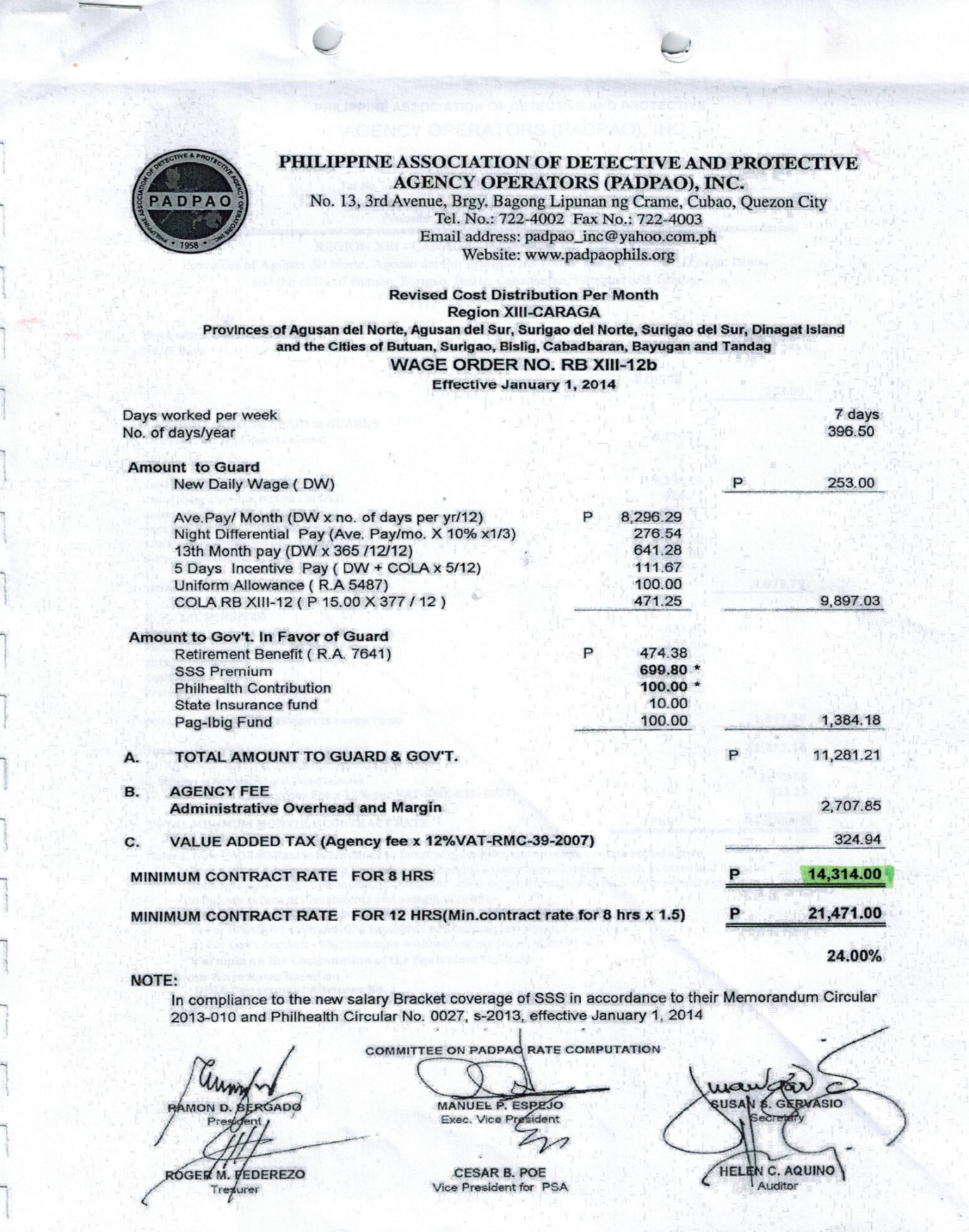 SUMMARY OF THE COST DISTRIBUTIONSUMMARY OF THE COST DISTRIBUTIONPMO Subject for Additional AllocationTotalPMO-Misamis Oriental/Cagayan de Oro108,000.00PMO-Agusan51,538.80PMO-Surigao89,748.60Total249,287.40ORIGINALAMENDED1. The PPA, Port Security Cluster-Northern Mindanao (PPA, PSC-NOMIN) through its Corporate Operating Budget intends to apply the sum of Eighty Four Million Fourteen Thousand Four Hunderd Ninety Six and Sixty Centavos (P 84,014,496.60) being the Approved Budget for the Contract for the first year (2015-2016) only xxx---xxx---xxx1. The PPA, Port Security Cluster-Northern Mindanao (PPA, PSC-NOMIN) through its Corporate Operating Budget intends to apply the sum of Eighty Four Million Two Hundred Sixty Three Thousand Seven Hundred Eighty Four (P 84,263,784.00) being the Approved Budget for the Contract for the first year (2015-2016) only xxx---xxx---xxxORIGINALORIGINAL9. Bids must be delivered to, and received by the Secretariat of the PSBAC at PMO-Misamis Oriental/Cagayan de Oro, Port Area Macabalan, Cagayan de Oro not later than 9:00 o’clock in the morning of June 16, 2015. All bids must be accompanied by a Bid Security in any of the following acceptable forms and amounts in Philippine Currency:9. Bids must be delivered to, and received by the Secretariat of the PSBAC at PMO-Misamis Oriental/Cagayan de Oro, Port Area Macabalan, Cagayan de Oro not later than 9:00 o’clock in the morning of June 16, 2015. All bids must be accompanied by a Bid Security in any of the following acceptable forms and amounts in Philippine Currency:Form of Bid SecurityAmount of Bid Security(Equal to a Percentage of the ABC in the amount of Php. 84,014,496.60)Cash, cashier’s/manager’s check, bank draft/guarantee confirmed by a Universal or Commercial Bank.Two percent (2%)(Php. 1,680,289.93)b)  Irrevocable letter of credit issued by a Universal or Commercial Bank; Two percent (2%)(Php. 1,680,289.93)c)  Surety Bond callable upon demand issued by a surety or insurance company duly certified by the Insurance Commission as authorized to issue such security.Five percent (5%)(Php. 4,200,724.83)d)   Any combination of the foregoingProportionate to share of form with respect to total amount of securitye)   Bid Securing DeclarationGPPB Resolution 03-2012 dated January 27, 2012 as amended by GPPB Resolution 15-2014 dated June 20, 2014AMENDEDAMENDED9. Bids must be delivered to, and received by the Secretariat of the PSBAC at PMO-Misamis Oriental/Cagayan de Oro, Port Area Macabalan, Cagayan de Oro not later than 9:00 o’clock in the morning of June 30, 2015. All bids must be accompanied by a Bid Security in any of the following acceptable forms and amounts in Philippine Currency:9. Bids must be delivered to, and received by the Secretariat of the PSBAC at PMO-Misamis Oriental/Cagayan de Oro, Port Area Macabalan, Cagayan de Oro not later than 9:00 o’clock in the morning of June 30, 2015. All bids must be accompanied by a Bid Security in any of the following acceptable forms and amounts in Philippine Currency:Form of Bid SecurityAmount of Bid Security(Equal to a Percentage of the ABC in the amount of Php. 84,263,784.00)Cash, cashier’s/manager’s check, bank draft/guarantee confirmed by a Universal or Commercial Bank.Two percent (2%)(Php. 1,685,275.68)b)  Irrevocable letter of credit issued by a Universal or Commercial Bank; Two percent (2%)(Php. 1,685,275.68)c)  Surety Bond callable upon demand issued by a surety or insurance company duly certified by the Insurance Commission as authorized to issue such security.Five percent (5%)(Php. 4,213,189.20)d)   Any combination of the foregoingProportionate to share of form with respect to total amount of securitye)   Bid Securing DeclarationGPPB Resolution 03-2012 dated January 27, 2012 as amended by GPPB Resolution 15-2014 dated June 20, 2014ORIGINALORIGINAL18. Bid Security18.1.	The bid security issued in favor of the Procuring Entity in the amount stated in the BDS shall be equal to the percentage of the ABC in accordance with the following schedule:18. Bid Security18.1.	The bid security issued in favor of the Procuring Entity in the amount stated in the BDS shall be equal to the percentage of the ABC in accordance with the following schedule:Form of Bid SecurityAmount of Bid Security(Equal to a Percentage of the ABC in the amount of Php. 84,014,496.60)Cash, cashier’s/manager’s check, bank draft/guarantee confirmed by a Universal or Commercial Bank.Two percent (2%)(Php. 1,680,289.93)b)  Irrevocable letter of credit issued by a Universal or Commercial Bank; Two percent (2%)(Php. 1,680,289.93)c)  Surety Bond callable upon demand issued by a surety or insurance company duly certified by the Insurance Commission as authorized to issue such security.Five percent (5%)(Php. 4,200,724.83)d)   Any combination of the foregoingProportionate to share of form with respect to total amount of securitye)   Bid Securing DeclarationGPPB Resolution 03-2012 dated January 27, 2012 as amended by GPPB Resolution 15-2014 dated June 20, 2014AMENDEDAMENDED18. Bid Security18.1.	The bid security issued in favor of the Procuring Entity in the amount stated in the BDS shall be equal to the percentage of the ABC in accordance with the following schedule:18. Bid Security18.1.	The bid security issued in favor of the Procuring Entity in the amount stated in the BDS shall be equal to the percentage of the ABC in accordance with the following schedule:Form of Bid SecurityAmount of Bid Security(Equal to a Percentage of the ABC in the amount of Php. 84,263,784.00)Cash, cashier’s/manager’s check, bank draft/guarantee confirmed by a Universal or Commercial Bank.Two percent (2%)(Php. 1,685,275.68)b)  Irrevocable letter of credit issued by a Universal or Commercial Bank; Two percent (2%)(Php. 1,685,275.68)c)  Surety Bond callable upon demand issued by a surety or insurance company duly certified by the Insurance Commission as authorized to issue such security.Five percent (5%)(Php. 4,213,189.20)d)   Any combination of the foregoingProportionate to share of form with respect to total amount of securitye)   Bid Securing DeclarationGPPB Resolution 03-2012 dated January 27, 2012 as amended by GPPB Resolution 15-2014 dated June 20, 2014ORIGINALORIGINALORIGINALAMENDEDAMENDED2.The Funding Source is:The Philippine Ports Authority (PPA) through its CY 2015 Corporate funds in the amount of EIGHTY FOUR MILLION FOURTEEN THOUSAND FOUR HUNDRED NINETY SIX PESOS AND 60/100       (P 84,014,496.60) for first year only.The Funding Source is:The Philippine Ports Authority (PPA) through its CY 2015 Corporate funds in the amount of EIGHTY FOUR MILLION FOURTEEN THOUSAND FOUR HUNDRED NINETY SIX PESOS AND 60/100       (P 84,014,496.60) for first year only.2.The Funding Source is:The Philippine Ports Authority (PPA) through its CY 2015 Corporate funds in the amount of EIGHTY FOUR MILLION TWO HUNDRED SITY THREE THOUSAND SEVEN HUDNRED EIGHTY FOUR PESOS AND 00/100       (P 84,263,784.00) for first year only.XXX---XXX---XXXXXX---XXX---XXXXXX---XXX---XXXXXX---XXX---XXXXXX---XXX---XXX13.2ABC is EIGHTY FOUR MILLION FOURTEEN  THOUSAND FOUR HUNDRED NINETY SIX PESOS AND 60/100 (P 84,014,496.60)13.213.2ABC is EIGHTY FOUR MILLION TWO HUNDRED SIXTY THREE THOUSAND SEVEN HUNDRED EIGHTY FOUR PESOS AND 00/100       (P 84,263,784.00)XXX---XXX---XXXXXX---XXX---XXXXXX---XXX---XXXXXX---XXX---XXXXXX---XXX---XXX18.1The bid security shall be in the following forms and amounts:(a)  Cash, cashier’s/manager’s check, bank draft/guarantee or irrevocable letter of credit, 2% of ABC or Php. 1,681,289.93 Surety Bond, 5% of ABC or Php. 4,200,724.83Any combination of the foregoing proportionate to the share of form with respect to total amount of security.Bid Securing Declaration per GPPB Resolution No. 03-2012 dated January 27, 2012 as amended by GPPB Resolution No. 15-2014 dated June 20, 2014The bid security shall be in the following forms and amounts:(a)  Cash, cashier’s/manager’s check, bank draft/guarantee or irrevocable letter of credit, 2% of ABC or Php. 1,681,289.93 Surety Bond, 5% of ABC or Php. 4,200,724.83Any combination of the foregoing proportionate to the share of form with respect to total amount of security.Bid Securing Declaration per GPPB Resolution No. 03-2012 dated January 27, 2012 as amended by GPPB Resolution No. 15-2014 dated June 20, 201418.1The bid security shall be in the following forms and amounts:(a)  Cash, cashier’s/manager’s check, bank draft/guarantee or irrevocable letter of credit, 2% of ABC or Php. 1,685,275.68 Surety Bond, 5% of ABC or Php. 4,213,189.20Any combination of the foregoing proportionate to the share of form with respect to total amount of security.Bid Securing Declaration per GPPB Resolution No. 03-2012 dated January 27, 2012 as amended by GPPB Resolution No. 15-2014 dated June 20, 2014